В третьем задании первого этапа мы вместе с воспитанниками мы вместе с ребятами сделали листовки с эко-привычками:- пользуйтесь правильно холодильником и стиральной машинкой;-берегите энергию, ведь энергосбережение – наше будущее;-не вырубайте елочки (лес);-выключайте свет перед уходом;-не забывайте выключать зарядное устройство;-не оставляйте открытым кран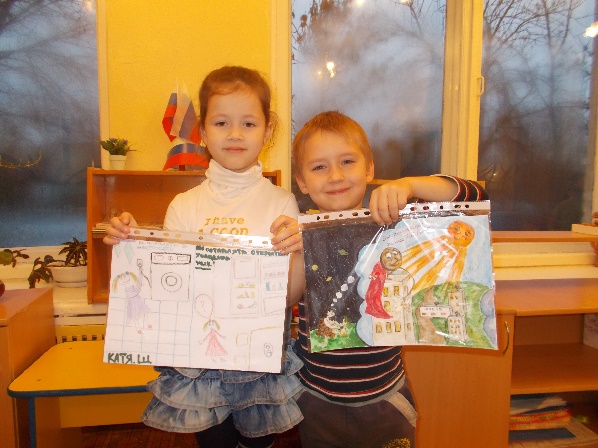 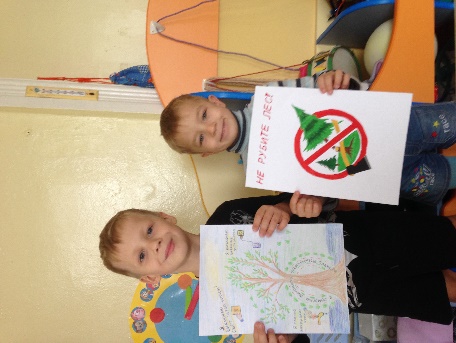 